План мероприятийпрофилактики наркомании в библиотеке МБОУ  СОШ  № 63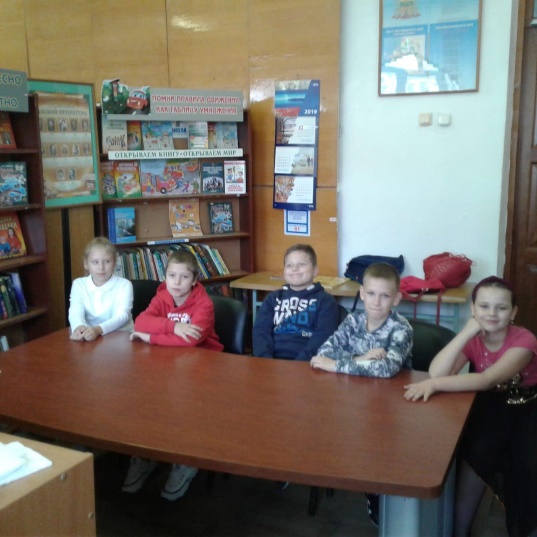 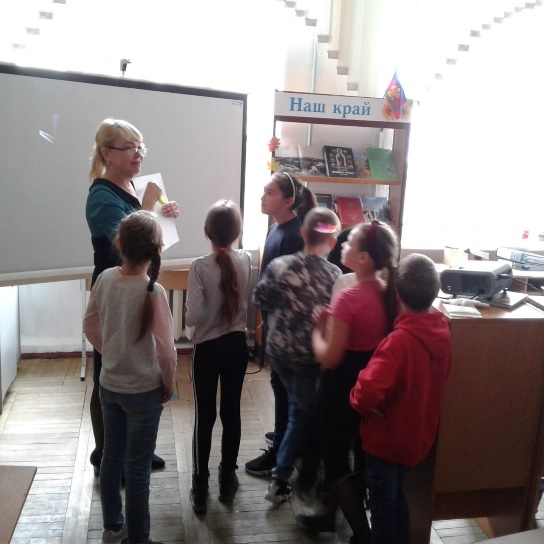 ДатаВремяНазваниеНазваниеФорма мероприятияМесто проведенияКлассы и кол-во уч-сяКлассы и кол-во уч-сяОтветствен-ный06.09.201912.05-12.45Виды наркотической зависимостиВиды наркотической зависимостиУрок информацииКабинет №127 класс 7 класс Чарковская Е.Д.05.10.201911:00-13:00Как уберечь ребенка от наркоманииКак уберечь ребенка от наркоманииБеседаКабинет№+ 395-7 кл.5-7 кл.Чарковская Е.Д.23.11.201910:00-13:00Желание, тревоги и проблемы «трудного возраста»Желание, тревоги и проблемы «трудного возраста»Урок нравственностиЧитальный зал библиотеки гимн.№929-10 кл.9-10 кл.Чарковская Е.Д.20.12.201910:00-16:0010:00-16:00Выбирай жизнь без наркотиковУрок здорового образа жизниКабинет № 10Кабинет № 101-4 кл.Чарковская Е.Д.23.12.201912:00-16:0012:00-16:00Будущее без наркотиковОбзор книжной выставкиЧитальный зал библиотеки гимн.№92Читальный зал библиотеки гимн.№929-11Чарковская Е.Д.